ДЕРЖЛІКСЛУЖБАДЕРЖАВНА СЛУЖБА З ЛІКАРСЬКИХ ЗАСОБІВТА КОНТРОЛЮ ЗА НАРКОТИКАМИ У ЖИТОМИРСЬКІЙ ОБЛАСТІН А К А З«06» _січня___ 2022р.              м. Житомир                                  №    _5_____   Про порядок проведення атестації провізорів і фармацевтів у 2022 році          Відповідно до наказу Міністерства охорони здоров’я України від  12.12.2006 № 818  „Про  вдосконалення  атестації  провізорів  та  фармацевтів”,     Положення про Державну службу з лікарських засобів та контролю за наркотиками у Житомирській області, затвердженого наказом Державної служби України з лікарських засобів та контролю за наркотиками від 17.02.2017р. № 176 з метою подальшого  удосконалення  проведення   атестації  фармацевтичних  кадрів НАКАЗУЮ:        1. Засідання  атестаційної  комісії проводити  щоквартально  згідно  з  графіком, який  затверджується  щорічно (додаток 1).       2. Керівникам  фармацевтичних  закладів  забезпечити  персональну   відповідальність за:       2.1. Розробку  і  затвердження  поточних  та  перспективних  планів  підвищення  кваліфікації  і атестації  провізорів  і  фармацевтів.       2.2. Опрацювання  вимог  щодо підготовки  документів  на  атестацію  згідно наказу Міністерства охорони  здоров’я  України  від  12.12.2006   № 818  „Про  вдосконалення  атестації  провізорів  та  фармацевтів”( зі змінами).        2.3. Забезпечення  здачі  атестаційних  справ працівників, що підлягають  атестації, в Державну службу з  лікарських  засобів та контролю за наркотиками  у Житомирській  області не  пізніше  ніж за 2  місяці  до  засідання  атестаційної  комісії.        3.  Секретарю  атестаційної  комісії ( Волошиній О.В.) забезпечити:        3.1. Прийом та облік  атестаційних справ провізорів та фармацевтів не пізніше  1-го місяця  до  засідання  атестаційної  комісії.      3.2. Формування списків спеціалістів, що атестуються,  відповідно  поданих  заяв  не  пізніше  10-ти  днів  до  засідання  комісії.       3.3. Підготовку  наказу Державної  служби  з  лікарських  засобів та контролю за наркотиками  у Житомирській області на затвердження протоколів  рішення  атестаційної  комісії  в  10-ти  денний  термін  з  дня  атестації.       3.4. Направлення керівникам фармацевтичних закладів витягів з наказу Державної служби з лікарських засобів та контролю за наркотиками у Житомирській області про присвоєння/підтвердження кваліфікаційної  категорії  у  двотижневий  термін  з  дня  атестації.      3.5. Наказ Державної служби з лікарських засобів та контролю за наркотиками у Житомирській області від 16.01.2021 року № 10 «Про порядок проведення атестації провізорів і фармацевтів у 2021 році» визнати таким, що втратив чинність.       4. Контроль  за  виконанням  наказу  залишаю  за  собою.Начальник                                                                         Сергій МОТОРНИЙЗ наказом ознайомлена:                                                      06.01.2022 Ольга ВОЛОШИНАВОЛОШИНА                                                                                                                                                                                                                                                                                                                                                                                                                                                                                                                                                  Додаток 1                                                                   ЗАТВЕРДЖЕНО                                                                                       Наказом Державної служби з                                                                                        лікарських засобів та                                                                                        контролю за наркотиками у                                                                                        Житомирській області                                                                                       від   _________  № ______Заступник начальника служби -завідувач сектору державного контролю у сфері обігу лікарських засобів, медичної продукції та обігу наркотичних засобів, психотропних речовин і прекурсорівО.В.ВОЛОШИНА06.01.2022Уповноважена особа з питань запобігання та виявлення корупції С.А.МОТОРНИЙ06.01.2022Уповноважена особа з питань персоналуІ.А.МАРТИНЧУК06.01.2022ГРАФІКзасідань атестаційної комісії з атестації провізорів та фармацевтів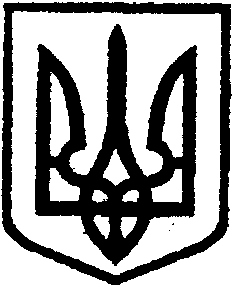 